Attachment ASuperintendent’s Memo #227-20August 28, 2020
COMMONWEALTH of VIRGINIA 
Department of Education
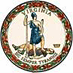 VIRGINIA DEPARTMENT OF EDUCATION TECHNICAL REVIEW SCHEDULEFOR LOCAL SCHOOL DIVISIONS’ PLAN FOR GIFTED EDUCATIONThe following Regions shall submit a local plan for the education of gifted students in accordance with the Regulations Governing Education Services for Gifted Students for technical review by the Virginia Department of Education (VDOE). The Superintendents’ Regions have been slightly modified to accommodate the review process. A listing of the divisions in eachRegion is provided below. For the 2020-2021 school year, each division in Region I and Region III shall send their local plan electronically as a pdf file or a URL via email to the Specialist for Governor’s Schools and Gifted Education, Office of Science, Technology, Engineering, and Mathematics at Donna.Poland@doe.virginia.gov, by September 30, 2020.2020 Technical Review ScheduleRegion ICharles City County, Chesterfield, Colonial Heights, Dinwiddie, Goochland, Hanover, Henrico,Hopewell, New Kent, Petersburg, Powhatan, Prince George, Richmond City, Surry, SussexRegion IIICaroline, Colonial Beach, Essex, Fredericksburg, Gloucester, King and Queen, King George,King William, Lancaster, Mathews, Middlesex, Northumberland, Richmond County,Spotsylvania, Stafford, West Point, WestmorelandBelow is the schedule for technical reviews in future years.Attachment ASupts. Memo No. 227-20Region Designations for Gifted Plan Technical Review OnlyRegion ICharles City County, Chesterfield, Colonial Heights, Dinwiddie, Goochland, Hanover, Henrico,Hopewell, New Kent, Petersburg, Powhatan, Prince George, Richmond City, Surry, SussexRegion IIAccomack, Chesapeake, Franklin City, Hampton, Isle of Wight, Newport News, Norfolk,Northampton, Poquoson, Portsmouth, Southampton, Suffolk, Virginia Beach,Williamsburg/James City County, YorkRegion IIICaroline, Colonial Beach, Essex, Fredericksburg, Gloucester, King and Queen, King George,King William, Lancaster, Mathews, Middlesex, Northumberland, Richmond County,Spotsylvania, Stafford, West Point, WestmorelandRegion IV East (modified region)Alexandria, Arlington, Fairfax City, Fairfax County, Falls Church, Loudoun, Manassas,Manassas Park, Prince WilliamRegion IV West (modified region)Clarke, Culpeper, Fauquier, Frederick, Madison, Orange, Page, Rappahannock, Shenandoah,Warren, WinchesterRegion V East (modified region)Albemarle, Augusta, Charlottesville, Fluvanna, Greene, Harrisonburg, Louisa, Rockingham,Staunton, WaynesboroRegion V West (modified region)Amherst, Bath, Bedford City, Bedford County, Buena Vista, Campbell, Highland, Lexington,Lynchburg, Nelson, RockbridgeRegion VIAlleghany, Botetourt, Covington, Craig, Danville, Floyd, Franklin County, Henry, Martinsville,Montgomery, Patrick, Pittsylvania, Roanoke City, Roanoke County, SalemRegion VIIBland, Bristol, Buchanan, Carroll, Dickenson, Galax, Giles, Grayson, Lee, Norton, Pulaski,Radford, Russell, Scott, Smyth, Tazewell, Washington, Wise, WytheRegion VIIIAmelia, Appomattox, Brunswick, Buckingham, Charlotte, Cumberland, Greensville/Emporia,Halifax/South Boston, Lunenburg, Mecklenburg, Nottoway, Prince EdwardRegionsLocal Plan for the Gifted Due to VDOERegion I and Region IIISeptember 30, 2020RegionsLocal Plan for the Gifted Due to VDOERegion II and Region IV EastSeptember 2021Region IV West and Region V EastSeptember 2022Region VII and Region VIIISeptember 2023Region V West and Region VISeptember 2024